ФЕДЕРАЛЬНОЕ АГЕНТСТВО ЖЕЛЕЗНОДОРОЖНОГО ТРАНСПОРТА Федеральное государственное бюджетное образовательное учреждение высшего образования«Петербургский государственный университет путей сообщения Императора Александра I»(ФГБОУ ВО ПГУПС)Кафедра «Логистика и коммерческая работа»РАБОЧАЯ ПРОГРАММАдисциплины«ГРУЗОВЕДЕНИЕ» (Б1.В.ДВ.3.2)для направления подготовки38.04.02 "Менеджмент"по магистерской программе «Логистика» Форма обучения – очная, заочнаяСанкт-Петербург2016Рабочая программа рассмотрена и обсуждена на заседании кафедры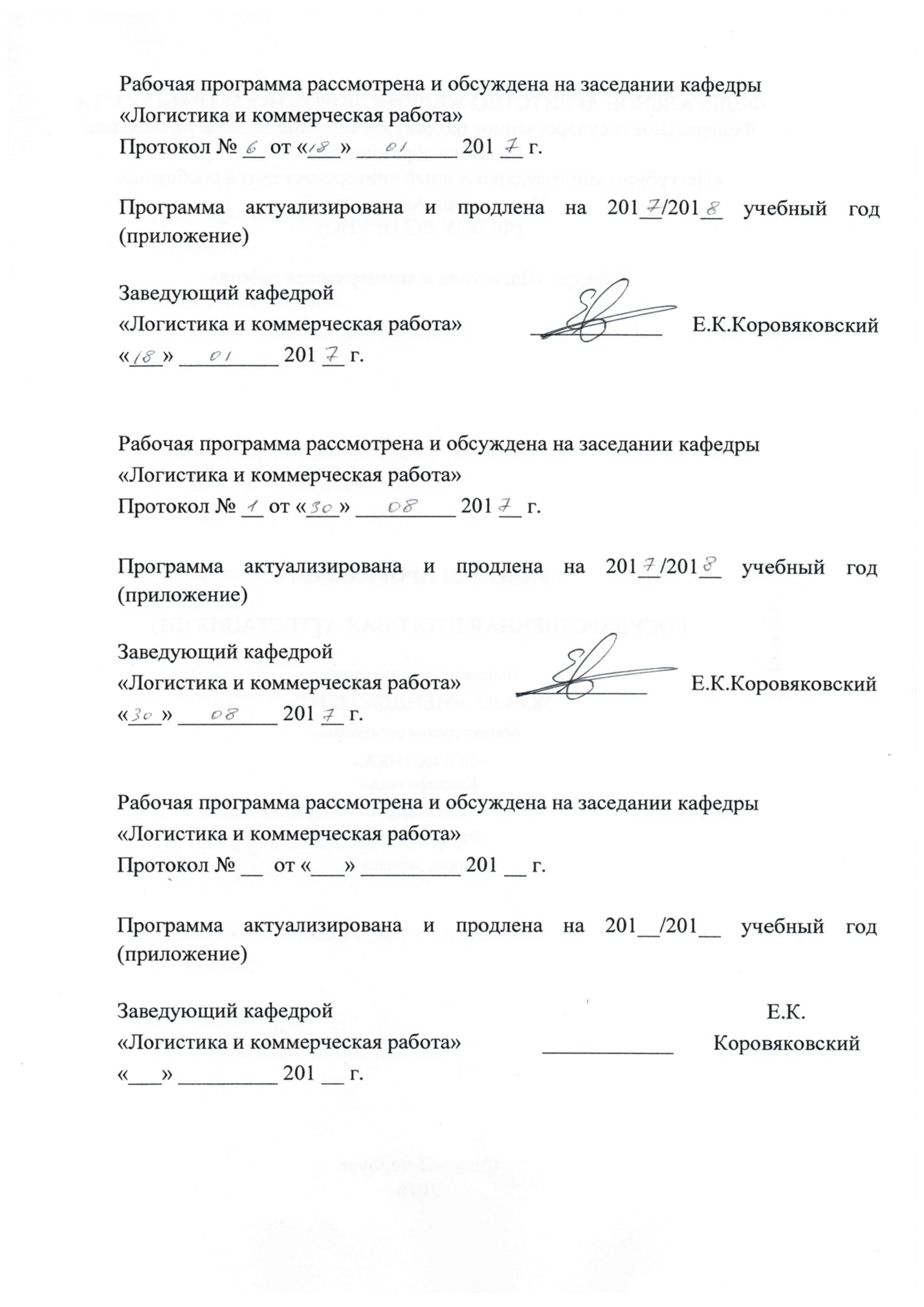 «Логистика и коммерческая работа»Протокол № __ от «___» _________ 201 __ г.Программа актуализирована и продлена на 201__/201__ учебный год (приложение).Рабочая программа рассмотрена и обсуждена на заседании кафедры«Логистика и коммерческая работа»Протокол № __ от «___» _________ 201 __ г.Программа актуализирована и продлена на 201__/201__ учебный год (приложение).Рабочая программа рассмотрена и обсуждена на заседании кафедры«Логистика и коммерческая работа»Протокол № __ от «___» _________ 201 __ г.Программа актуализирована и продлена на 201__/201__ учебный год (приложение).ЛИСТ СОГЛАСОВАНИЙ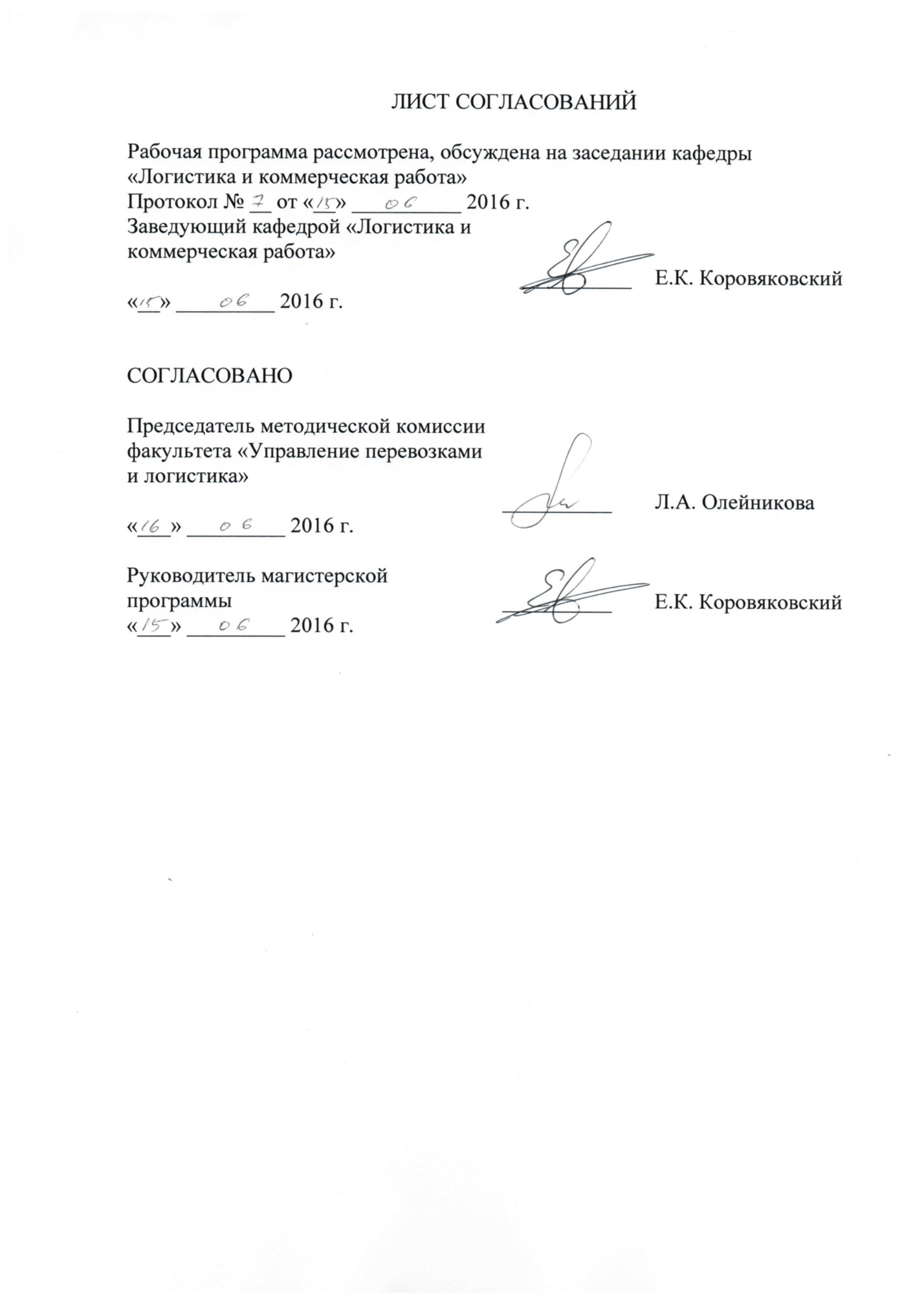 Рабочая программа рассмотрена, обсуждена на заседании кафедры «Логистика и коммерческая работа» Протокол № __ от «__» __________ 2016 г. 1 Цели и задачи дисциплиныРабочая программа составлена в соответствии с ФГОС, утвержденным 30 марта 2015 г., приказ № 322 для направления подготовки 38.04.02 «Менеджмент».Целями освоения дисциплины «Грузоведение» являются формирование базового объема теоретических знаний в области грузоведения и получение практических навыков для обеспечения наилучшего использования вагонов и контейнеров, обеспечения сохранности грузов и безопасности движения.Для достижения поставленных целей решаются следующие задачи:- подготовка специалиста широкого профиля, способного к самостоятельному и активному освоению и утверждению всего передового в производстве, науке и технике, способного к эффективной коммерческой эксплуатации железнодорожного хладотранспорта.- изучение транспортных характеристик и правил перевозок различных грузов, их взаимодействие с окружающей средой для обеспечения сохранности грузов при хранении, перегрузке и перевозке - изучение требований к транспортным средствам и погрузочно-разгрузочным механизмам при выполнении перевозок отдельных видов грузов.2 Перечень планируемых результатов обучения по дисциплине, соотнесенных с планируемыми результатами освоения основной профессиональной образовательной программыПланируемыми результатами обучения по дисциплине являются: приобретение знаний, умений, навыков и/или опыта деятельности.В результате освоения дисциплины обучающийся должен:Знать: – транспортные характеристики груза, тару, упаковку и транспортную маркировку груза; - основные условия и способы подготовки, перегрузки, хранения и перевозки грузов железнодорожным и автомобильным транспортом, обеспечивающие сохранность грузов;основные характеристики подвижного состава, организацию и технологию перевозок,- прогрессивные технические мероприятия и методы работ с использованием современных средств по сохранности перевозимых грузов с учетом транспортно-грузовых характеристик и типа транспортных средств и контейнеров; - требования к размещению, креплению и хранению грузов;  - рациональные способы размещения и крепления грузов различного рода в транспортных средствах и контейнерах; требования нормативных документов (Правил перевозки грузов, ТУ и др.). Уметь: – выполнять выбор рационального типа подвижного состава для перевозки грузов с учетом их транспортных характеристик;- определять коэффициенты использования подвижного состава по грузоподъемности и объему;- произвести необходимые расчеты для разработки технической документации на перевозку груза на ОПС– произвести оценку влияния свойств и качества грузов на их транспортабельность;– разработать и проанализировать транспортно-технологическую схему перевозки отдельных видов грузов.Владеть:   – навыками практических расчетов, необходимых для определения потерь груза;          - аналитическими методами расчета, размещения и крепления грузов на железнодорожном подвижном составе и в контейнерах;         - знаниями нормативных документов, регламентирующих грузовую работу на железнодорожном транспорте.Приобретенные знания, умения, навыки и/или опыт деятельности, характеризующие формирование компетенций, осваиваемые в данной дисциплине, позволяют решать профессиональные задачи, приведенные в соответствующем перечне по видам профессиональной деятельности в п. 2.4 основной профессиональной образовательной программы (ОПОП).Изучение дисциплины направлено на формирование следующих профессиональных компетенций (ПК), соответствующих видам профессиональной деятельности, на которые ориентирована программа магистратуры:аналитическая деятельность:              - способность использовать количественные и качественные методы для проведения прикладных исследований и управления бизнес-процессами, готовить аналитические материалы по результатам их применения (ПК-4);научно-исследовательская деятельность:             - способность обобщать и критически оценивать результаты исследований актуальных проблем управления, полученные отечественными и зарубежными исследователями (ПК-6);            - способность проводить самостоятельные исследования в соответствии с разработанной программой (ПК-9).Область профессиональной деятельности обучающихся, освоивших данную дисциплину, приведена в п. 2.1 ОПОП.Объекты профессиональной деятельности обучающихся, освоивших данную дисциплину, приведены в п. 2.2 ОПОП.3 Место дисциплины в структуре основной профессиональной образовательной программыДисциплина «Грузоведение» (Б1.В.ДВ.3.2) относится к вариативной части и является дисциплиной по выбору обучающегося.4 Объем дисциплины и виды учебной работыДля очной формы обучения (2 семестр)Для заочной формы обучения (2 курс)5 Содержание и структура дисциплины5.1 Содержание дисциплины5.2 Разделы дисциплины и виды занятийДля очной формы обученияДля заочной формы обучения6. Перечень учебно-методического обеспечения для самостоятельной работы обучающихся по дисциплине7 Фонд оценочных средств для проведения текущего контроля успеваемости и промежуточной аттестации обучающихся по дисциплинеФонд оценочных средств по дисциплине является неотъемлемой частью рабочей программы и представлен отдельным документом, рассмотренным на заседании кафедры и утвержденным заведующим кафедрой.8. Перечень основной и дополнительной учебной литературы, нормативно-правовой документации и других изданий, необходимых для освоения дисциплины8.1 Перечень основной учебной литературы, необходимой для освоения дисциплины1. Организация перевозок грузов : учебник / В. М. Семенов [и др.]; ред.: В. М. Семенов. - 3-е изд., стер. - М.: Академия, 2011. - 299 с.8.2 Перечень дополнительной учебной литературы, необходимой для освоения дисциплиныПеревозка грузов на особых условиях. Ч. 1 : учеб. пособие / Е.К. Коровяковский, В.А. Болотин, Н.Г. Янковская, Н. А. Слободчиков.- СПб.: ФГБОУ ВПО ПГУПС, 2014.-66 с.Перевозка грузов на особых условиях. Ч. 2 : учеб. пособие / Е.К. Коровяковский, В.А. Болотин, Н.Г. Янковская, Н. А. Слободчиков.- СПб.: ФГБОУ ВПО ПГУПС, 2014.-34 с.Перевозка грузов на особых условиях. Ч. 3 : учеб. пособие / Е.К. Коровяковский, В.А. Болотин, Н.Г. Янковская, Н. А. Слободчиков.- СПб.: ФГБОУ ВПО ПГУПС, 2014.-49 с.8.3 Перечень нормативно-правовой документации, необходимой для освоения дисциплины1. ЕТСНГ (приложение к прейскуранту 10-01)-М.:МПС,19972. ГНГ книга 1,2. Официальное издание ОАО «РЖД»,2004 	3. Правила перевозок грузов железнодорожным транспортом. Сборник – книга 1 – М.: Юридическая фирма «Юртранс», 2003.4. Технические условия размещения и крепления грузов в вагонах   и контейнерах. -М.: Юртранс, 2003, с. 544. 	5. Правила размещения и крепления грузов в вагонах и контейнерах.   Приложение 3 к СМГС, утв. Решением  Комитета ОСЖД от   01.07.2015 г.6. Правила погрузки и крепления грузов, перевозимых в  российско- финляндском прямом железнодорожном сообщении. ОАО РЖД.- Ульяновск: Техинформ, 2009, - 367 с.7. Инструкция по перевозке  негабаритных  и тяжеловесных грузов  на   железных дорогах  государств-участников  СНГ, Латвийской Республики,  Литовской Республики, Эстонской Республики.-М: 2007, 192.8.4 Другие издания, необходимые для освоения дисциплины1. Грузоведение [Текст] : методические указания для практических занятий / Н. Г. Янковская [и др.] ; ФГБОУ ВПО ПГУПС, каф. "Логистика и коммерч. работа". - Санкт-Петербург : ФГБОУ ВПО ПГУПС, 2015. - 39 с. : ил. –2. Размещение и крепление грузов в вагонах  : методические указания / В.А.Болотин, Е.К.Коровяковский, Н.Г.Янковская. -СПб. : ФГБОУ ВПО ПГУПС, 2015. - 31 с. 3. Размещение и крепление грузов в вагонах(в примерах и задачах)  : методические указания / В.А.Болотин, Е.К.Коровяковский, Н.Г.Янковская. -СПб. : ФГБОУ ВПО ПГУПС, 2016. - 44 с. 4. Экспертиза документации на размещение и крепление грузов в вагонах и контейнерах: метод, указания к урс. работе / Г.Н.Алиев,  В.А.Болотин , Н.Г. Янковская. - СПб. : ФГБОУ ВПО ПГУПС , 2011. - 65 с. 5. Ефимов В. В. Требования к оформлению курсовых и выпускных квалификационных работ : учебно-метод. пособие / В.В. Ефимов. – СПб. : Петербургский гос. ун-т путей сообщения, 2014. – 46 с.9  Перечень ресурсов информационно-телекоммуникационной сети «Интернет», необходимых для освоения дисциплиныЛичный кабинет обучающегося и электронная информационно-образовательная среда Петербургского государственного университета путей сообщения Императора Александра I [Электронный ресурс]. Режим доступа:  http://sdo.pgups.ru.https://e.lanbook.comПрограммы, сервисы и решения для оптимальной укладки грузов (Электронный ресурс)  - режим доступа  http://www.packer3d.ruСтропы текстильные  (Электронный ресурс)  - режим доступаhttp://www.atk.zp.ua/webbing_slings.htmlПеревозка сыпучих грузов в лайнер-бегах в контейнере (Электронный ресурс)  - режим доступаhttp://www.w.synergostrans.com/index.php?id=84&Itemid=205&lang=ru&option=com_content&view=articleВсе о запорно-пломбировочных устройствах (ЗПУ) (Электронный ресурс)  - режим доступа http://www.gravirovshik.ru/articles/zpu1.html«РЖД Партнер» (Электронный ресурс)  - режим доступа - http://www.rzd-partner.ru10  Методические указания для обучающихся по освоению дисциплиныПорядок изучения дисциплины следующий:Освоение разделов дисциплины производится в порядке, приведенном в разделе 5 «Содержание и структура дисциплины». Обучающийся должен освоить все разделы дисциплины с помощью учебно-методического обеспечения, приведенного в разделах 6, 8 и 9 рабочей программы. Для формирования компетенций обучающийся должен представить выполненные типовые контрольные задания или иные материалы, необходимые для оценки знаний, умений, навыков и (или) опыта деятельности, предусмотренные текущим контролем (см. фонд оценочных средств по дисциплине).По итогам текущего контроля по дисциплине, обучающийся должен пройти промежуточную аттестацию (см. фонд оценочных средств по дисциплине).11. Перечень информационных технологий, используемых при осуществлении образовательного процесса по дисциплине, включая перечень программного обеспечения и информационных справочных системПеречень информационных технологий, используемых при осуществлении образовательного процесса по дисциплине:технические средства (компьютерная техника, наборы демонстрационного оборудования); методы обучения с использованием информационных технологий (демонстрация мультимедийных материалов и т.д.);электронная информационно-образовательная среда Петербургского государственного университета путей сообщения Императора Александра I [Электронный ресурс]. Режим доступа:  http://sdo.pgups.ru.Дисциплина обеспечена необходимым комплектом лицензионного программного обеспечения, установленного на технических средствах, размещенных в специальных помещениях и помещениях для самостоятельной работы: операционная система Windows, MS Office.12. Описание материально-технической базы, необходимой для осуществления образовательного процесса по дисциплинеМатериально-техническая база обеспечивает проведение всех видов учебных занятий, предусмотренных учебным планом по данному направлению подготовки магистров и соответствует действующим санитарным и противопожарным нормам и правилам.Она содержит:помещения для проведения лекционных и практических занятий (занятий семинарского типа), курсового проектирования, укомплектованных специализированной учебной мебелью и техническими средствами обучения, служащими для представления учебной информации большой аудитории (маркерной доской, мультимедийным проектором и другими информационно-демонстрационными средствами). В случае отсутствия в аудитории технических средств обучения для предоставления учебной информации используется переносной проектор и маркерная доска (стена). Для проведения занятий лекционного типа используются учебно-наглядные материалы в виде презентаций, которые обеспечивают тематические иллюстрации в соответствии с рабочей программой дисциплины;помещения для проведения групповых и индивидуальных консультаций;помещения для проведения текущего контроля и промежуточной аттестации;помещения для самостоятельной работы оснащены (4.108-1, 4.108-2а) компьютерной техникой с возможностью подключения к сети "Интернет" с обеспечением доступа в электронную информационно-образовательную среду.Разработчик программы, профессор									        В.А. Болотин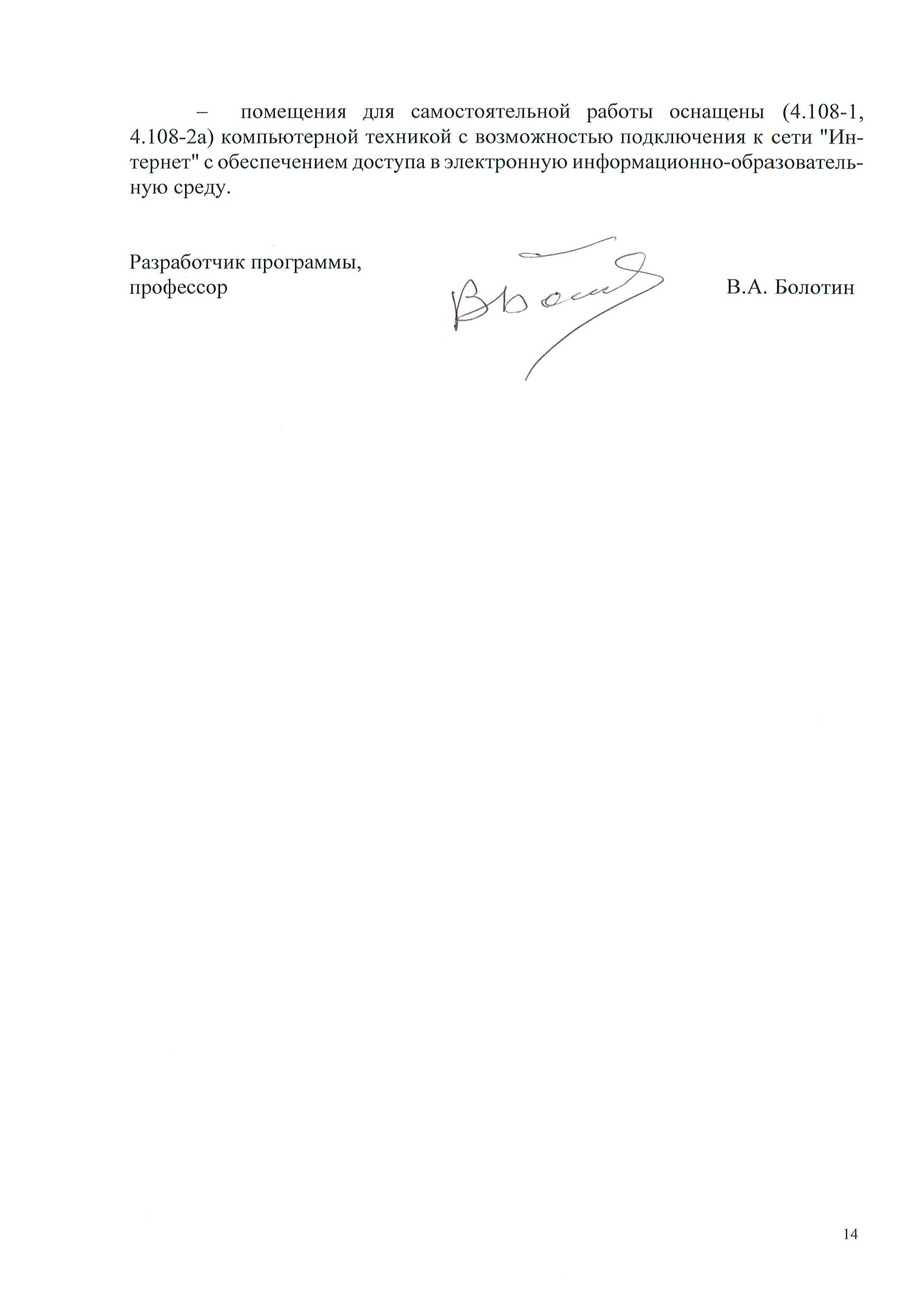 Заведующий кафедрой«Логистика и коммерческая работа»__________Е.К. Коровяковский«___» _________ 201 __ г.Заведующий кафедрой«Логистика и коммерческая работа»__________Е.К. Коровяковский«___» _________ 201 __ г.Заведующий кафедрой«Логистика и коммерческая работа»__________Е.К. Коровяковский«___» _________ 201 __ г.Заведующий кафедрой «Логистика и коммерческая работа»__________Е.К. Коровяковский «__» _________ 2016 г.СОГЛАСОВАНОПредседатель методической комиссии факультета «Управление перевозками и логистика»  __________Л.А. Олейникова«___» _________ 2016 г.Руководитель магистерской программы __________Е.К. Коровяковский«___» _________ 2016 г.Вид учебной работыВсего часовСеместрВид учебной работыВсего часов2Контактная работа (по видам учебных занятий)В том числе:лекции (Л)практические занятия (ПЗ)лабораторные работы (ЛР)28282828Самостоятельная работа (СРС) (всего)8080Контроль--Форма контроля знанийЗачетЗачетОбщая трудоемкость: час / з.е.108/3108/3Вид учебной работыВсего часовКурсВид учебной работыВсего часов2Контактная работа (по видам учебных занятий)В том числе:лекции (Л)практические занятия (ПЗ)лабораторные работы (ЛР)14141414Самостоятельная работа (СРС) (всего)9090Контроль44Форма контроля знанийЗачетЗачетОбщая трудоемкость: час / з.е.108/3108/3№
П/П№
П/ПНаименование раздела дисциплиныНаименование раздела дисциплиныНаименование раздела дисциплиныНаименование раздела дисциплиныСодержание разделаТранспортные характеристики грузовТранспортные характеристики грузовТранспортные характеристики грузовТранспортные характеристики грузовТранспортные характеристики грузовТранспортные характеристики грузовТранспортные характеристики грузов11Основные понятия грузоведения. Транспортная классификация грузов. Действующие номенклатуры грузов. Способы определения качества грузовОсновные понятия грузоведения. Транспортная классификация грузов. Действующие номенклатуры грузов. Способы определения качества грузовОсновные понятия грузоведения. Транспортная классификация грузов. Действующие номенклатуры грузов. Способы определения качества грузовЗадачи предмета «Грузоведение». Определение понятия «груз». Транспортная классификация грузов. Классификация грузов по различным признакам. – Номенклатура ЕТСНГ. Номенклатура ГНГ. Органолептический метод, натурный метод. Лабораторные способы определения качества груза Задачи предмета «Грузоведение». Определение понятия «груз». Транспортная классификация грузов. Классификация грузов по различным признакам. – Номенклатура ЕТСНГ. Номенклатура ГНГ. Органолептический метод, натурный метод. Лабораторные способы определения качества груза 22Факторы, воздействующие на груз в процессе перевозки.Факторы, воздействующие на груз в процессе перевозки.Факторы, воздействующие на груз в процессе перевозки.Факторы взаимодействия грузов с внешней средой. Механические воздействия на груз. Влияние состояния подвижного состава и складских устройств на сохранность груза при доставкеФакторы взаимодействия грузов с внешней средой. Механические воздействия на груз. Влияние состояния подвижного состава и складских устройств на сохранность груза при доставке33Транспортные характеристики грузов.Транспортные характеристики грузов.Транспортные характеристики грузов.Физико – химические свойства грузов.      Объемно-массовые характеристики грузов.  Характеристики опасности грузов.Физико – химические свойства грузов.      Объемно-массовые характеристики грузов.  Характеристики опасности грузов.44Тара и упаковка грузовТара и упаковка грузовТара и упаковка грузовОпределение понятий «тара» и «упаковка»Классификация тары по различным признакам.  Требования к таре. Стандартизация и унификация тары.  Критерии оценки тары. Упаковочные материалы, средства консервацииОпределение понятий «тара» и «упаковка»Классификация тары по различным признакам.  Требования к таре. Стандартизация и унификация тары.  Критерии оценки тары. Упаковочные материалы, средства консервации Влияние транспортных характеристик на выбор способа доставки грузов Влияние транспортных характеристик на выбор способа доставки грузов Влияние транспортных характеристик на выбор способа доставки грузов Влияние транспортных характеристик на выбор способа доставки грузов Влияние транспортных характеристик на выбор способа доставки грузов Влияние транспортных характеристик на выбор способа доставки грузов Влияние транспортных характеристик на выбор способа доставки грузов55Влияние транспортных характеристик грузов на выбор способа доставки грузовВлияние транспортных характеристик грузов на выбор способа доставки грузовВлияние транспортных характеристик грузов на выбор способа доставки грузовКлассификация, способы хранения и транспортировки, причины потерь и повреждений различных грузов: твердое топливо, нефть и нефтепродукты, Минерально-строительные грузы, химические грузы, лесоматериал, продукция металлургической и машиностроительной промышленности, руды и рудные концентраты руд, зерно и продукты его переработки. Классификация, способы хранения и транспортировки, причины потерь и повреждений различных грузов: твердое топливо, нефть и нефтепродукты, Минерально-строительные грузы, химические грузы, лесоматериал, продукция металлургической и машиностроительной промышленности, руды и рудные концентраты руд, зерно и продукты его переработки. 66Сохранность грузов при перевозкахСохранность грузов при перевозкахСохранность грузов при перевозкахСпособы и средства обеспечения сохранности различных грузов при перевозкахСпособы и средства обеспечения сохранности различных грузов при перевозкахРазмещение и крепление грузов в вагонах и контейнерахРазмещение и крепление грузов в вагонах и контейнерахРазмещение и крепление грузов в вагонах и контейнерахРазмещение и крепление грузов в вагонах и контейнерахРазмещение и крепление грузов в вагонах и контейнерахРазмещение и крепление грузов в вагонах и контейнерахРазмещение и крепление грузов в вагонах и контейнерах77Способы размещения и крепления грузов в вагонах и контейнерахСпособы размещения и крепления грузов в вагонах и контейнерахРазмещение и крепление грузов на открытом подвижном составе (платформы и полувагоны). Размещение и крепление грузов в крытых вагонах. Размещение и крепление грузов в контейнерах. Способы крепления грузов на транспортных средствах. Виды и типы крепежных устройств (проволочные и тросовые растяжки и обвязки, крепление эластичными ремнями, брусково-гвоздевое крепление, клеящие ленты, пневмооболочки и др.).Нарушения крепления грузов, причины и последствия.Размещение и крепление грузов на открытом подвижном составе (платформы и полувагоны). Размещение и крепление грузов в крытых вагонах. Размещение и крепление грузов в контейнерах. Способы крепления грузов на транспортных средствах. Виды и типы крепежных устройств (проволочные и тросовые растяжки и обвязки, крепление эластичными ремнями, брусково-гвоздевое крепление, клеящие ленты, пневмооболочки и др.).Нарушения крепления грузов, причины и последствия.Размещение и крепление грузов на открытом подвижном составе (платформы и полувагоны). Размещение и крепление грузов в крытых вагонах. Размещение и крепление грузов в контейнерах. Способы крепления грузов на транспортных средствах. Виды и типы крепежных устройств (проволочные и тросовые растяжки и обвязки, крепление эластичными ремнями, брусково-гвоздевое крепление, клеящие ленты, пневмооболочки и др.).Нарушения крепления грузов, причины и последствия.8Технологическая документация на размещение и крепление грузов в вагонах и контейнерах. Методика разработки НТУ, МТУТехнологическая документация на размещение и крепление грузов в вагонах и контейнерах. Методика разработки НТУ, МТУГабариты погрузки. Габаритные и негабаритные грузы. Понятие ТУ, МТУ и НТУ. Технические требования к размещению грузов в вагонах и контейнерах. Силы, действующие на груз при перевозке. Устойчивость вагона с грузом и груза в вагоне. Выбор и методика расчета крепления груза.Автоматизация расчетов размещения и крепления грузов в вагонах. Программа КРЕПЛЕНИЕ. Оформление графической части и расчетно-пояснительной записки НТУ.Габариты погрузки. Габаритные и негабаритные грузы. Понятие ТУ, МТУ и НТУ. Технические требования к размещению грузов в вагонах и контейнерах. Силы, действующие на груз при перевозке. Устойчивость вагона с грузом и груза в вагоне. Выбор и методика расчета крепления груза.Автоматизация расчетов размещения и крепления грузов в вагонах. Программа КРЕПЛЕНИЕ. Оформление графической части и расчетно-пояснительной записки НТУ.Габариты погрузки. Габаритные и негабаритные грузы. Понятие ТУ, МТУ и НТУ. Технические требования к размещению грузов в вагонах и контейнерах. Силы, действующие на груз при перевозке. Устойчивость вагона с грузом и груза в вагоне. Выбор и методика расчета крепления груза.Автоматизация расчетов размещения и крепления грузов в вагонах. Программа КРЕПЛЕНИЕ. Оформление графической части и расчетно-пояснительной записки НТУ.Габариты погрузки. Габаритные и негабаритные грузы. Понятие ТУ, МТУ и НТУ. Технические требования к размещению грузов в вагонах и контейнерах. Силы, действующие на груз при перевозке. Устойчивость вагона с грузом и груза в вагоне. Выбор и методика расчета крепления груза.Автоматизация расчетов размещения и крепления грузов в вагонах. Программа КРЕПЛЕНИЕ. Оформление графической части и расчетно-пояснительной записки НТУ.Информационные технологии в области размещения грузов на транспортных средствахИнформационные технологии в области размещения грузов на транспортных средствахИнформационные технологии в области размещения грузов на транспортных средствахИнформационные технологии в области размещения грузов на транспортных средствахИнформационные технологии в области размещения грузов на транспортных средствахИнформационные технологии в области размещения грузов на транспортных средствахИнформационные технологии в области размещения грузов на транспортных средствах9Программа Packer3DПрограмма Packer3DОбщая характеристика программы, ее функции.Структура программы и типы решаемых задач. Примеры решения размещения тарно-штучных грузов в вагонах, контейнерах и автотранспортных средствахОбщая характеристика программы, ее функции.Структура программы и типы решаемых задач. Примеры решения размещения тарно-штучных грузов в вагонах, контейнерах и автотранспортных средствахОбщая характеристика программы, ее функции.Структура программы и типы решаемых задач. Примеры решения размещения тарно-штучных грузов в вагонах, контейнерах и автотранспортных средствахОбщая характеристика программы, ее функции.Структура программы и типы решаемых задач. Примеры решения размещения тарно-штучных грузов в вагонах, контейнерах и автотранспортных средствах№ п/пНаименование раздела дисциплиныЛПЗЛРСРС1Основные понятия грузоведения. Транспортная классификация грузов. Действующие номенклатуры грузов. Способы определения качества грузов242Факторы, воздействующие на груз в процессе перевозки.243Транспортные характеристики грузов.244Тара и упаковка грузов485Влияние транспортных характеристик грузов на выбор способа доставки грузов246Сохранность грузов при перевозках267Способы размещения и крепления грузов в вагонах и контейнерах488Технологическая документация на размещение и крепление грузов в вагонах и контейнерах. Методика разработки НТУ, МТУ8349Программа Packer3D28ИТОГОИТОГО2880№ п/пНаименование раздела дисциплиныЛПЗЛРСРС1Основные понятия грузоведения. Транспортная классификация грузов. Действующие номенклатуры грузов. Способы определения качества грузов142Факторы, воздействующие на груз в процессе перевозки.143Транспортные характеристики грузов.144Тара и упаковка грузов285Влияние транспортных характеристик грузов на выбор способа доставки грузов146Сохранность грузов при перевозках167Способы размещения и крепления грузов в вагонах и контейнерах288Технологическая документация на размещение и крепление грузов в вагонах и контейнерах. Методика разработки НТУ, МТУ4349Программа Packer3D118ИТОГОИТОГО1490№
п/пНаименование разделов дисциплиныПеречень учебно-методического обеспечения1Основные понятия дисциплины. Транспортная классификация грузов.Действующие номенклатуры грузов. Способы определения качества грузовОрганизация перевозок грузов : учебник / В. М. Семенов [и др.]; ред.: В. М. Семенов. - 3-е изд., стер. - М.: Академия, 2011. - 299 с.Перевозка грузов на особых условиях. Ч. 1 : учеб. пособие / Е.К. Коровяковский, В.А. Болотин, Н.Г. Янковская, Н. А. Слободчиков.- СПб.: ФГБОУ ВПО ПГУПС, 2014.-66 с.Перевозка грузов на особых условиях. Ч. 2 : учеб. пособие / Е.К. Коровяковский, В.А. Болотин, Н.Г. Янковская, Н. А. Слободчиков.- СПб.: ФГБОУ ВПО ПГУПС, 2014.-34 с.Перевозка грузов на особых условиях. Ч. 3 : учеб. пособие / Е.К. Коровяковский, В.А. Болотин, Н.Г. Янковская, Н. А. Слободчиков.- СПб.: ФГБОУ ВПО ПГУПС, 2014.-49 с.2Факторы, воздействующие на груз в процессе перевозки.Процессы, происходящие в грузах.Организация перевозок грузов : учебник / В. М. Семенов [и др.]; ред.: В. М. Семенов. - 3-е изд., стер. - М.: Академия, 2011. - 299 с.Перевозка грузов на особых условиях. Ч. 1 : учеб. пособие / Е.К. Коровяковский, В.А. Болотин, Н.Г. Янковская, Н. А. Слободчиков.- СПб.: ФГБОУ ВПО ПГУПС, 2014.-66 с.Перевозка грузов на особых условиях. Ч. 2 : учеб. пособие / Е.К. Коровяковский, В.А. Болотин, Н.Г. Янковская, Н. А. Слободчиков.- СПб.: ФГБОУ ВПО ПГУПС, 2014.-34 с.Перевозка грузов на особых условиях. Ч. 3 : учеб. пособие / Е.К. Коровяковский, В.А. Болотин, Н.Г. Янковская, Н. А. Слободчиков.- СПб.: ФГБОУ ВПО ПГУПС, 2014.-49 с.3Транспортные характеристики грузов.Организация перевозок грузов : учебник / В. М. Семенов [и др.]; ред.: В. М. Семенов. - 3-е изд., стер. - М.: Академия, 2011. - 299 с.Перевозка грузов на особых условиях. Ч. 1 : учеб. пособие / Е.К. Коровяковский, В.А. Болотин, Н.Г. Янковская, Н. А. Слободчиков.- СПб.: ФГБОУ ВПО ПГУПС, 2014.-66 с.Перевозка грузов на особых условиях. Ч. 2 : учеб. пособие / Е.К. Коровяковский, В.А. Болотин, Н.Г. Янковская, Н. А. Слободчиков.- СПб.: ФГБОУ ВПО ПГУПС, 2014.-34 с.Перевозка грузов на особых условиях. Ч. 3 : учеб. пособие / Е.К. Коровяковский, В.А. Болотин, Н.Г. Янковская, Н. А. Слободчиков.- СПб.: ФГБОУ ВПО ПГУПС, 2014.-49 с.4Тара и упаковка грузовОрганизация перевозок грузов : учебник / В. М. Семенов [и др.]; ред.: В. М. Семенов. - 3-е изд., стер. - М.: Академия, 2011. - 299 с.Перевозка грузов на особых условиях. Ч. 1 : учеб. пособие / Е.К. Коровяковский, В.А. Болотин, Н.Г. Янковская, Н. А. Слободчиков.- СПб.: ФГБОУ ВПО ПГУПС, 2014.-66 с.Перевозка грузов на особых условиях. Ч. 2 : учеб. пособие / Е.К. Коровяковский, В.А. Болотин, Н.Г. Янковская, Н. А. Слободчиков.- СПб.: ФГБОУ ВПО ПГУПС, 2014.-34 с.Перевозка грузов на особых условиях. Ч. 3 : учеб. пособие / Е.К. Коровяковский, В.А. Болотин, Н.Г. Янковская, Н. А. Слободчиков.- СПб.: ФГБОУ ВПО ПГУПС, 2014.-49 с.5Влияние транспортных характеристик грузов на выбор способа доставки грузовОрганизация перевозок грузов : учебник / В. М. Семенов [и др.]; ред.: В. М. Семенов. - 3-е изд., стер. - М.: Академия, 2011. - 299 с.Перевозка грузов на особых условиях. Ч. 1 : учеб. пособие / Е.К. Коровяковский, В.А. Болотин, Н.Г. Янковская, Н. А. Слободчиков.- СПб.: ФГБОУ ВПО ПГУПС, 2014.-66 с.Перевозка грузов на особых условиях. Ч. 2 : учеб. пособие / Е.К. Коровяковский, В.А. Болотин, Н.Г. Янковская, Н. А. Слободчиков.- СПб.: ФГБОУ ВПО ПГУПС, 2014.-34 с.Перевозка грузов на особых условиях. Ч. 3 : учеб. пособие / Е.К. Коровяковский, В.А. Болотин, Н.Г. Янковская, Н. А. Слободчиков.- СПб.: ФГБОУ ВПО ПГУПС, 2014.-49 с.6Сохранность грузов при перевозкахОрганизация перевозок грузов : учебник / В. М. Семенов [и др.]; ред.: В. М. Семенов. - 3-е изд., стер. - М.: Академия, 2011. - 299 с.Перевозка грузов на особых условиях. Ч. 1 : учеб. пособие / Е.К. Коровяковский, В.А. Болотин, Н.Г. Янковская, Н. А. Слободчиков.- СПб.: ФГБОУ ВПО ПГУПС, 2014.-66 с.Перевозка грузов на особых условиях. Ч. 2 : учеб. пособие / Е.К. Коровяковский, В.А. Болотин, Н.Г. Янковская, Н. А. Слободчиков.- СПб.: ФГБОУ ВПО ПГУПС, 2014.-34 с.Перевозка грузов на особых условиях. Ч. 3 : учеб. пособие / Е.К. Коровяковский, В.А. Болотин, Н.Г. Янковская, Н. А. Слободчиков.- СПб.: ФГБОУ ВПО ПГУПС, 2014.-49 с.7Способы размещения и крепления грузов в вагонах и контейнерахОрганизация перевозок грузов : учебник / В. М. Семенов [и др.]; ред.: В. М. Семенов. - 3-е изд., стер. - М.: Академия, 2011. - 299 с.Перевозка грузов на особых условиях. Ч. 1 : учеб. пособие / Е.К. Коровяковский, В.А. Болотин, Н.Г. Янковская, Н. А. Слободчиков.- СПб.: ФГБОУ ВПО ПГУПС, 2014.-66 с.Перевозка грузов на особых условиях. Ч. 2 : учеб. пособие / Е.К. Коровяковский, В.А. Болотин, Н.Г. Янковская, Н. А. Слободчиков.- СПб.: ФГБОУ ВПО ПГУПС, 2014.-34 с.Перевозка грузов на особых условиях. Ч. 3 : учеб. пособие / Е.К. Коровяковский, В.А. Болотин, Н.Г. Янковская, Н. А. Слободчиков.- СПб.: ФГБОУ ВПО ПГУПС, 2014.-49 с.8Технологическая документация на размещение и крепление грузов в вагонах и контейнерах. Методика разработки НТУ, МТУОрганизация перевозок грузов : учебник / В. М. Семенов [и др.]; ред.: В. М. Семенов. - 3-е изд., стер. - М.: Академия, 2011. - 299 с.Перевозка грузов на особых условиях. Ч. 1 : учеб. пособие / Е.К. Коровяковский, В.А. Болотин, Н.Г. Янковская, Н. А. Слободчиков.- СПб.: ФГБОУ ВПО ПГУПС, 2014.-66 с.Перевозка грузов на особых условиях. Ч. 2 : учеб. пособие / Е.К. Коровяковский, В.А. Болотин, Н.Г. Янковская, Н. А. Слободчиков.- СПб.: ФГБОУ ВПО ПГУПС, 2014.-34 с.Перевозка грузов на особых условиях. Ч. 3 : учеб. пособие / Е.К. Коровяковский, В.А. Болотин, Н.Г. Янковская, Н. А. Слободчиков.- СПб.: ФГБОУ ВПО ПГУПС, 2014.-49 с.9Программа Packer3DОрганизация перевозок грузов : учебник / В. М. Семенов [и др.]; ред.: В. М. Семенов. - 3-е изд., стер. - М.: Академия, 2011. - 299 с.Перевозка грузов на особых условиях. Ч. 1 : учеб. пособие / Е.К. Коровяковский, В.А. Болотин, Н.Г. Янковская, Н. А. Слободчиков.- СПб.: ФГБОУ ВПО ПГУПС, 2014.-66 с.Перевозка грузов на особых условиях. Ч. 2 : учеб. пособие / Е.К. Коровяковский, В.А. Болотин, Н.Г. Янковская, Н. А. Слободчиков.- СПб.: ФГБОУ ВПО ПГУПС, 2014.-34 с.Перевозка грузов на особых условиях. Ч. 3 : учеб. пособие / Е.К. Коровяковский, В.А. Болотин, Н.Г. Янковская, Н. А. Слободчиков.- СПб.: ФГБОУ ВПО ПГУПС, 2014.-49 с.